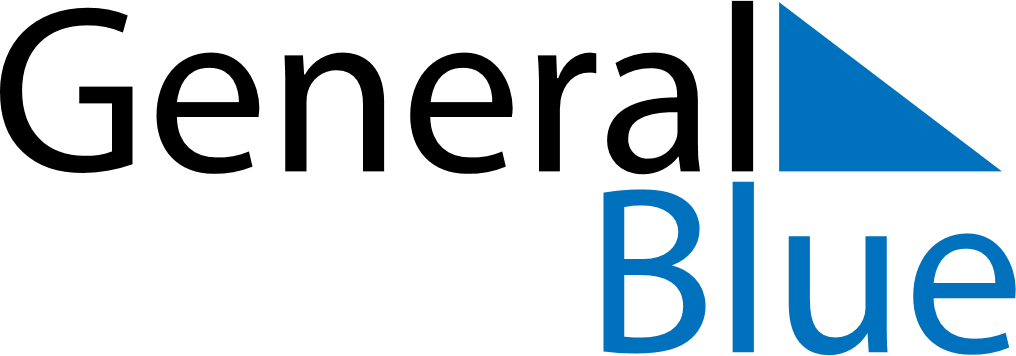 January 2018January 2018January 2018January 2018January 2018January 2018South SudanSouth SudanSouth SudanSouth SudanSouth SudanSouth SudanMondayTuesdayWednesdayThursdayFridaySaturdaySunday1234567New Year’s Day891011121314Peace Agreement Day1516171819202122232425262728293031NOTES